администрация ПОСТАНОВЛЯЕТ: 1. Внести в постановление администрации муниципального района «Печора» от 10.08.2021 г. № 938 «О комиссии по приемке жилых помещений, приобретаемых для детей-сирот и детей, оставшихся без попечения родителей, а также лиц из числа детей-сирот и детей, оставшихся без попечения родителей» следующие изменения:  Приложение 2 к постановлению изложить в редакции согласно приложению 1 к настоящему постановлению.2. Настоящее постановление вступает в силу со дня его подписания и подлежит размещению на официальном сайте администрации муниципального района «Печора».И.о. главы муниципального района –                                                                руководителя администрации                                                                   В.Е. МенниковПриложение 1 к постановлению администрации муниципального района «Печора»от «13»  апреля  2023 г. № 710  «Приложение  2 к постановлению администрации муниципального района «Печора»от «10» августа  2021 г. № 938»Состав комиссии по приемке жилых помещений, приобретаемых для детей-сирот и детей, оставшихся без попечения родителей, а также лиц из числа детей-сирот и детей, оставшихся без попечения родителей0000АДМИНИСТРАЦИЯ МУНИЦИПАЛЬНОГО РАЙОНА «ПЕЧОРА»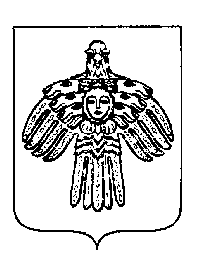 «ПЕЧОРА»  МУНИЦИПАЛЬНÖЙ  РАЙÖНСААДМИНИСТРАЦИЯ ПОСТАНОВЛЕНИЕ ШУÖМПОСТАНОВЛЕНИЕ ШУÖМПОСТАНОВЛЕНИЕ ШУÖМ 13 апреля 2023 г.г. Печора,  Республика Коми                                      №  710 О внесении изменений в постановление администрации МР «Печора» от 10.08.2021 № 938 «О комиссии по приемке жилых помещений, приобретаемых для детей-сирот и детей, оставшихся без попечения родителей, а также лиц из числа детей-сирот и детей, оставшихся без попечения родителей»Димитриева Марина Петровна - начальник отдела управления и распоряжения жилищным фондом комитета по управлению муниципальной собственностью муниципального района «Печора» -  председатель комиссииТерентьева Людмила Борисовна- заместитель начальника отдела управления и распоряжения жилищным фондом комитета по управлению муниципальной собственностью муниципального района «Печора»- заместитель председателя комиссии    Лапшина Наталья Александровна  - главный специалист отдела управления и распоряжения жилищным фондом комитета по управлению муниципальной собственностью муниципального района «Печора»- секретарь комиссииЧлены комиссииЛившиц Анна Леонидовна  - главный эксперт муниципального казенного учреждения «Управление капитального строительства» Торлопов Василий Александрович- ведущий эксперт муниципального казенного учреждения «Управление капитального строительства»Филиппова Наталия ГеннадьевнаКоснырева Ирина Васильевна- заведующий сектором осуществления муниципального контроля администрации муниципального района «Печора»- ведущий специалист отдела  архитектуры администрации муниципального района «Печора»Ставицкая Алена Константиновна- ведущий инженер отдела жилищно-коммунального хозяйства администрации муниципального района «Печора»Мищенко Людмила Николаевна- Депутат Совета городского поселения «Печора» (по согласованию)